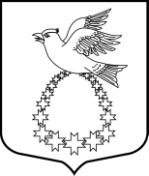  АДМИНИСТРАЦИЯ                        муниципального образования«Вистинское сельское поселение»муниципального образования«Кингисеппский муниципальный  район»Ленинградской областиПОСТАНОВЛЕНИЕ24.01.2017 № 21	 Об утверждении Положения о  Комиссии по вопросам размещения нестационарных торговых объектов, нестационарных объектов общественного питания, расположенных на земельныхучастках, в зданиях, строениях и сооружениях, находящихся  в государственной и муниципальной собственности, а также по вопросам размещения нестационарных остановочных комплексов в зонеулично-дорожной сети на территории МО «Вистинское сельское поселение»    1. Утвердить   Положения о  Комиссии по вопросам размещения нестационарных торговых объектов, нестационарных объектов общественного питания, расположенных на земельных участках, в зданиях, строениях и сооружениях, находящихся в государственной и муниципальной собственности, а также по вопросам размещения нестационарных остановочных комплексов в зоне улично-дорожной сети на территории МО «Вистинское сельское поселение» (приложение № 1).    2. Утвердить состав комиссии вопросам размещения нестационарных торговых объектов, нестационарных объектов общественного питания, расположенных на земельных участках, в зданиях, строениях и сооружениях, находящихся в государственной и муниципальной собственности, а также по вопросам размещения нестационарных остановочных комплексов в зоне улично-дорожной сети на территории МО «Вистинское сельское поселение» (приложение № 2).    3. Разместить данное постановление на официальном сайте администрации МО «Вистинское сельское поселение» и в средствах массовой информации.     4. Настоящее постановление вступает в силу с момента его подписания.    5. Контроль за исполнением данного постановления возложить на заместителя главы администрации. Глава  администрации                                                  М.Е. Мельникова  Положение о Комиссии по вопросам размещения нестационарных торговых объектов, нестационарных объектов общественного питания, расположенных на земельных участках, в зданиях, строениях и сооружениях, находящихся в государственной и муниципальной собственности, а также по вопросам размещения нестационарных остановочных комплексов в зоне улично-дорожной сети на территории МО «Вистинское сельское поселение».1. Комиссия по вопросам размещения нестационарных торговых объектов, нестационарных объектов общественного питания, расположенных на земельных участках, в зданиях, строениях и сооружениях, находящихся в государственной и муниципальной собственности, а также по вопросам размещения нестационарных остановочных комплексов в зоне улично-дорожной сети на территории МО «Вистинское сельское поселение»  (далее – Комиссия) является коллегиальным, постоянно действующим органом. 2. Состав Комиссии утверждается администрацией МО «Вистинское сельское поселение», (далее – администрация). В состав комиссии входят:зам. главы администрации, специалисты администрации, представитель Совета депутат, председатель Совета ветеранов.3. Комиссия выполняет следующие основные функции:согласование проекта Схемы размещения нестационарных торговых объектов, расположенных на земельных участках, в зданиях, строениях и сооружениях, находящихся в государственной и муниципальной собственности на территории МО «Вистинское сельское поселение» Ленинградской области (далее – Схема); согласование внесения изменений в утвержденную Схему;рассмотрение заявлений о предоставлении права на размещение нестационарных торговых объектов, нестационарных объектов общественного питания, расположенных на земельных участках, в зданиях, строениях и сооружениях, находящихся в государственной и муниципальной собственности, а также размещения нестационарного остановочного комплекса в зоне улично-дорожной сети на территории МО «Вистинское сельское поселение»  и принятие по ним решений в порядке, установленном правовым актом администрации МО «Вистинское сельское поселение» (далее – НТО, Объект, НОК);ведение, хранение протоколов заседаний, предоставление выписок из протоколов заседаний (по требованию).  4.  Комиссия в своей работе руководствуется нормативными правовыми актами Российской Федерации, Ленинградской области и муниципальными правовыми актами МО «Вистинское сельское поселение» по предмету своей деятельности.5. Заседание Комиссии правомочно, если на нем присутствуют не менее 2/3 членов Комиссии, в том числе председатель Комиссии или заместитель председателя Комиссии. 6. Председатель Комиссии руководит работой Комиссии, назначает дату заседания Комиссии, формирует повестку заседания. В период отсутствия председателя Комиссии его функции осуществляет заместитель Председателя Комиссии. Секретарь Комиссии организует работу Комиссии, осуществляет подготовку заседаний Комиссии, извещает членов Комиссии о датах заседании Комиссии и повестке заседания Комиссии, оформляет протоколы заседаний, обеспечивает сохранность всех документов и материалов, связанных с работой Комиссии, разрабатывает проекты документов по результатам работы Комиссии, готовит проекты уведомлений, выполняет иные функции в связи с работой Комиссии. 7. Секретарь Комиссии вправе оформить уведомление об отказе в рассмотрении Комиссией заявлений, в случае если заявитель не предоставил полный комплект документов, прилагаемых к заявлению.8. При рассмотрении вопроса о согласовании Схемы или внесении изменений в утвержденную Схему Комиссия принимает решения простым большинством голосов присутствующих членов Комиссии. При равенстве голосов решающим является голос председателя Комиссии. 9. Заявления на право размещение НТО, Объектов, НОК рассматриваются Комиссией не позднее 30 календарных дней с даты поступления. Комиссия рассматривает каждое поступившее заявление и принимает решение о возможности его удовлетворения и предоставлении права на размещение.9.1.Право на размещение НТО, Объектов, НОК не может быть предоставлено если:Заявитель не является хозяйствующим субъектом;Заявитель не удовлетворяет специальным требованиям, предусмотренным Схемой (если предусмотрены);Место размещения нестационарного остановочного комплекса в зоне улично-дорожной сети невозможно для размещения с учетом генерального плана, правил землепользования и застройки муниципального образования, проекта планировки территорий;Заявитель находится в процессе ликвидации или признания неплатежеспособным (банкротом) или его деятельность приостановлена в соответствии с законодательством об административных правонарушениях;у Заявителя имеется неисполненная обязанность по уплате обязательных платежей в бюджеты всех уровней бюджетной системы Российской Федерации и внебюджетные фонды;Заявление подано неуполномоченным лицом;Комиссией принято решение о предоставлении права на размещение НТО, Объектов, НОК в указанном в заявлении хозяйствующего субъекта месте иному хозяйствующему субъекту;действует разрешение на размещение НТО, Объектов, НОК в указанном в заявлении хозяйствующего субъекта месте с иным хозяйствующим субъектом.9.2. При наличии на дату заседания Комиссии единственного заявления право на размещение НТО, Объектов, НОК предоставляется такому заявителю, если не имеется оснований для отказа.9.3. При наличии на дату заседания Комиссии двух и более конкурирующих заявлений Комиссия оценивает такие заявления по критериям согласно:- Положению о порядке предоставления права на размещение нестационарных торговых объектов, расположенных на земельных участках, в зданиях, строениях и сооружениях, находящихся в государственной и муниципальной собственности на территории МО «Вистинское сельское поселение»;- Положению о порядке предоставления права на размещение нестационарных объектов общественного питания, расположенных на земельных участках, в зданиях, строениях и сооружениях, находящихся в государственной и муниципальной собственности на территории МО «Вистинское сельское поселение»;- Положение о порядке предоставления права на размещение нестационарного остановочного комплекса в зоне улично-дорожной сети на территории МО «Вистинское сельское поселение».Каждый член Комиссии оценивает каждое заявление по каждому критерию. Баллы, выставленные одним членом Комиссии одному заявлению, суммируются. Итоговая оценка заявления определяется как среднее арифметическое от суммы баллов, выставленных одному заявлению всеми присутствующими членами Комиссии.Итоговая оценка заявления вносится в протокол рассмотрения заявлений о предоставлении права на размещение НТО, Объектов, НОК. Выписка из протокола предоставляется заявителю (по требованию).Право размещения НТО, Объектов, НОК предоставляется заявителю, чье заявление получило больше баллов. Если два заявления набрали равные баллы, право размещения предоставляется заявителю, чье заявление было подано раньше. 9.4. По результатам рассмотрения заявления в срок не позднее 5 рабочих дней Комиссия направляет в адрес заявителя один из следующих документов:уведомление об отказе в предоставлении права на размещение по причинам, указанным в пункте 9.1. настоящего Положения;уведомление о невозможности предоставления права на размещение в связи с результатами Конкурса (в т.ч. предоставляется информация об имеющихся аналогичных местах размещения);уведомление о предоставлении права на размещение с указанием условий его предоставления. 9.5. Заявитель, которого уведомили об отказе в предоставлении права или невозможности предоставления права, может подать в Комиссию заявление о несогласии в срок не позднее 2 календарных дней с даты заседания Комиссии. Заявление подается секретарю Комиссии, который после регистрации заявления передает его председателю Комиссии, который принимает решение о дате рассмотрения указанного заявления. Заявления рассматриваются Комиссией в присутствии Заявителя не позднее 5 календарных дней с даты его поступления.10. Решения Комиссии оформляются протоколами, которые подписывают присутствующие на заседании члены Комиссии и секретарь Комиссии. УТВЕРЖДЕНОпостановлением администрацииМО «Вистинское сельское поселение»24.01.2017  № 21(приложение №1)